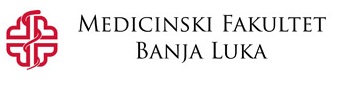 MULTIDISCIPLINARNA ZDRAVSTVENA NJEGAREZULTATI ISPITA -  RADIOLOŠKA TEHNOLOGIJA -  Julski rok 07.07.2021.Studenti koji su položili ispit - RTStudenti koji su položili ispit – SestrinstvoProf. dr Vlastimir VlatkovićБрој инд.Презиме и имеОцена44/РТ-Р/2020Бабић Анастасија747/РТ-Р/2020Винчић Тијана853/РТ-Р/2020Поповић Александра855/РТ-Р/2020Радуловић Викторија759/РТ-Р/2020Јовић Јована944/РТ-В/2020Тешановић Јован747/РТ-В/2020Шпирић Маријана852/РТ-В/2020Јерковић Милана753/РТ-В/2020Шикман Јована855/РТ-В/2020Соларевић Ђурђина957/РТ-В/2020Ћетојевић Тијана9R. br.IndeksIme i prezimeOcjena141/SES-R/2020Maja Stanišljević7